Настройка по отключению SSL «ИНИЦИАЛИЗИРУЙТЕ»Если все же не получается, то необходимо связаться с технической службой по тел. 8017 219-84-42Обновление ПОДля обновления ПО необходимо 20-30мб интернет-траффика, в стандартном тарифном плане включен трафик равный 20мб. Для корректного обновления и работы терминала, без переплат, необходимо подключиться на другой тарифный план с большим количеством мегабайт:  «Телеметрия 75». ДО ОБНОВЛЕНИЯ ПО НЕОБХОДИМО ВЫПОЛНИТЬ СВЕРКУ ИТОГОВНажмите клавишу «#» на клавиатуре терминала.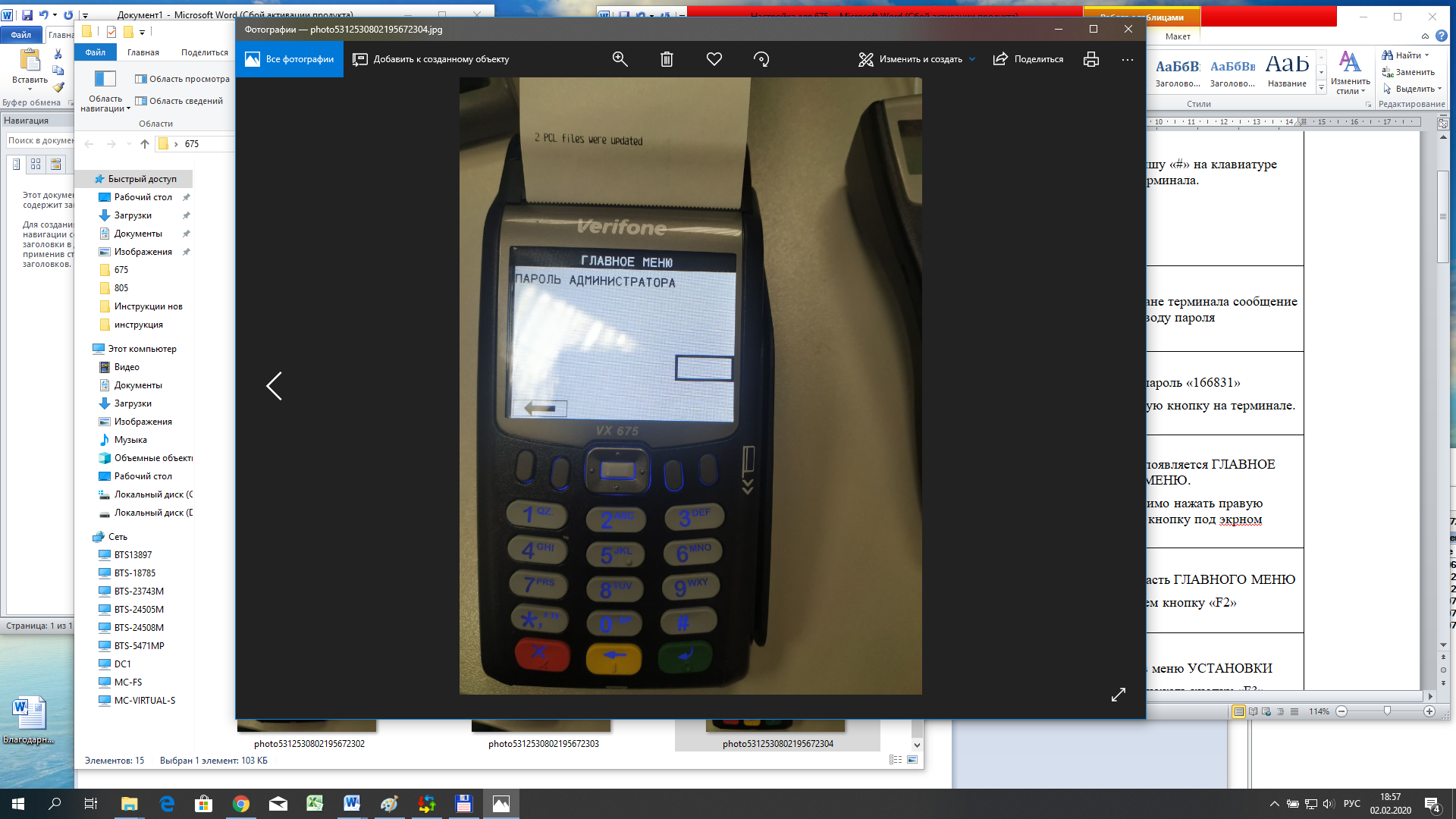 Появляется на экране терминала сообщение по вводу пароля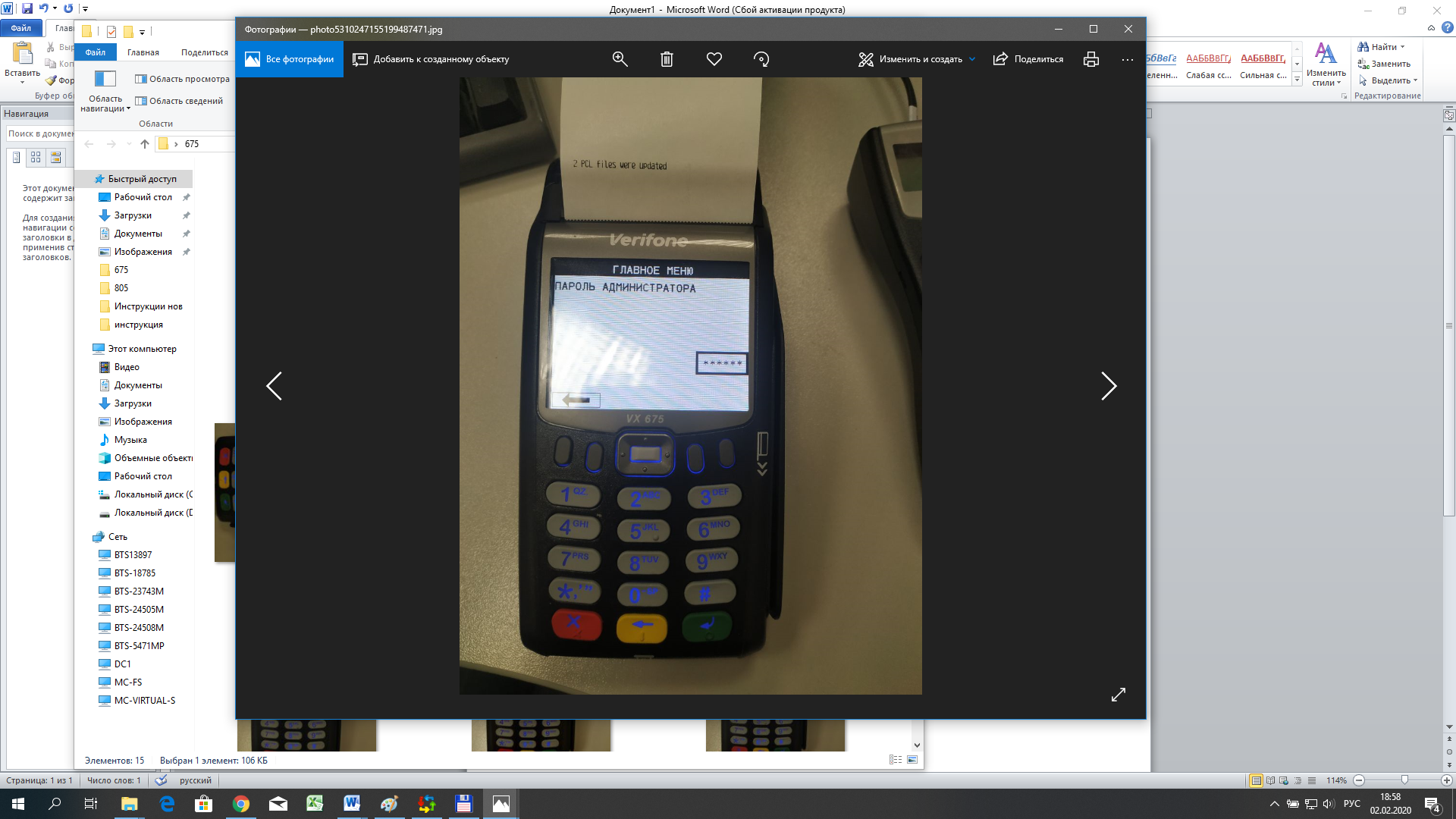 Вводим пароль «166831»И нажимаем зеленую кнопку  на терминале.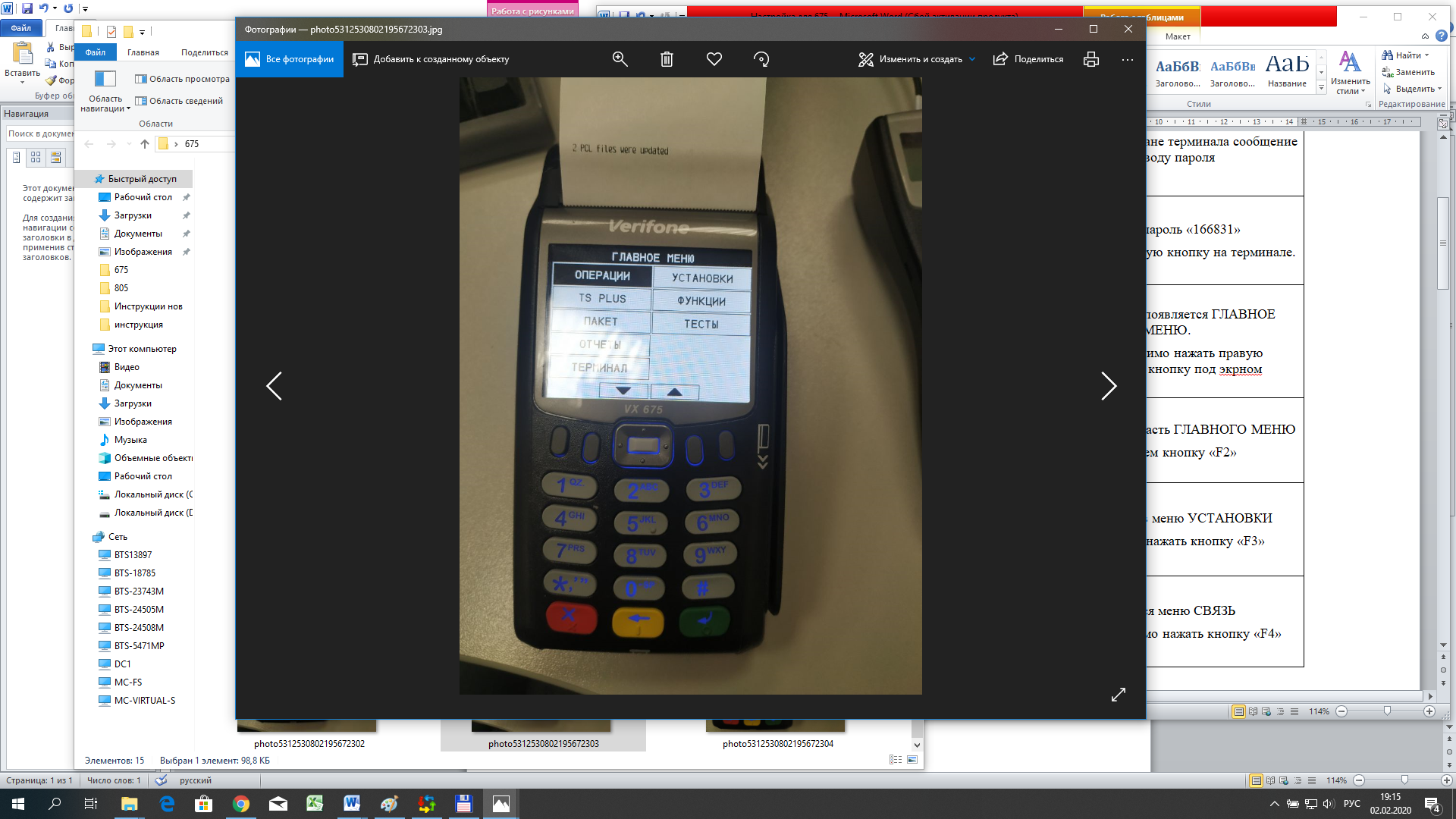 На терминале появляется ГЛАВНОЕ МЕНЮ.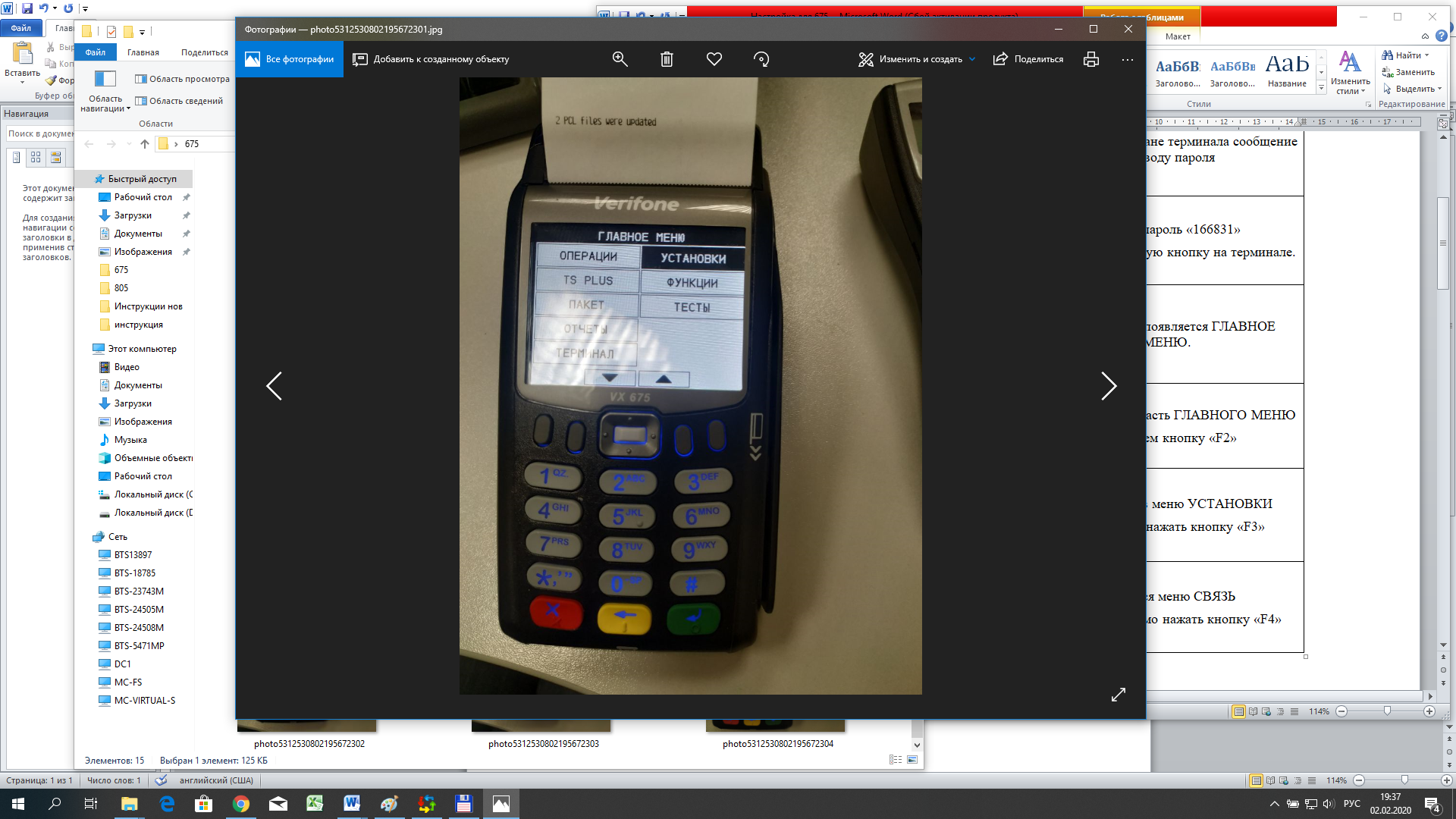 Перемещаемся курсорам который под экранам на пункт УСТАНОВКИ и нажимаем ввод 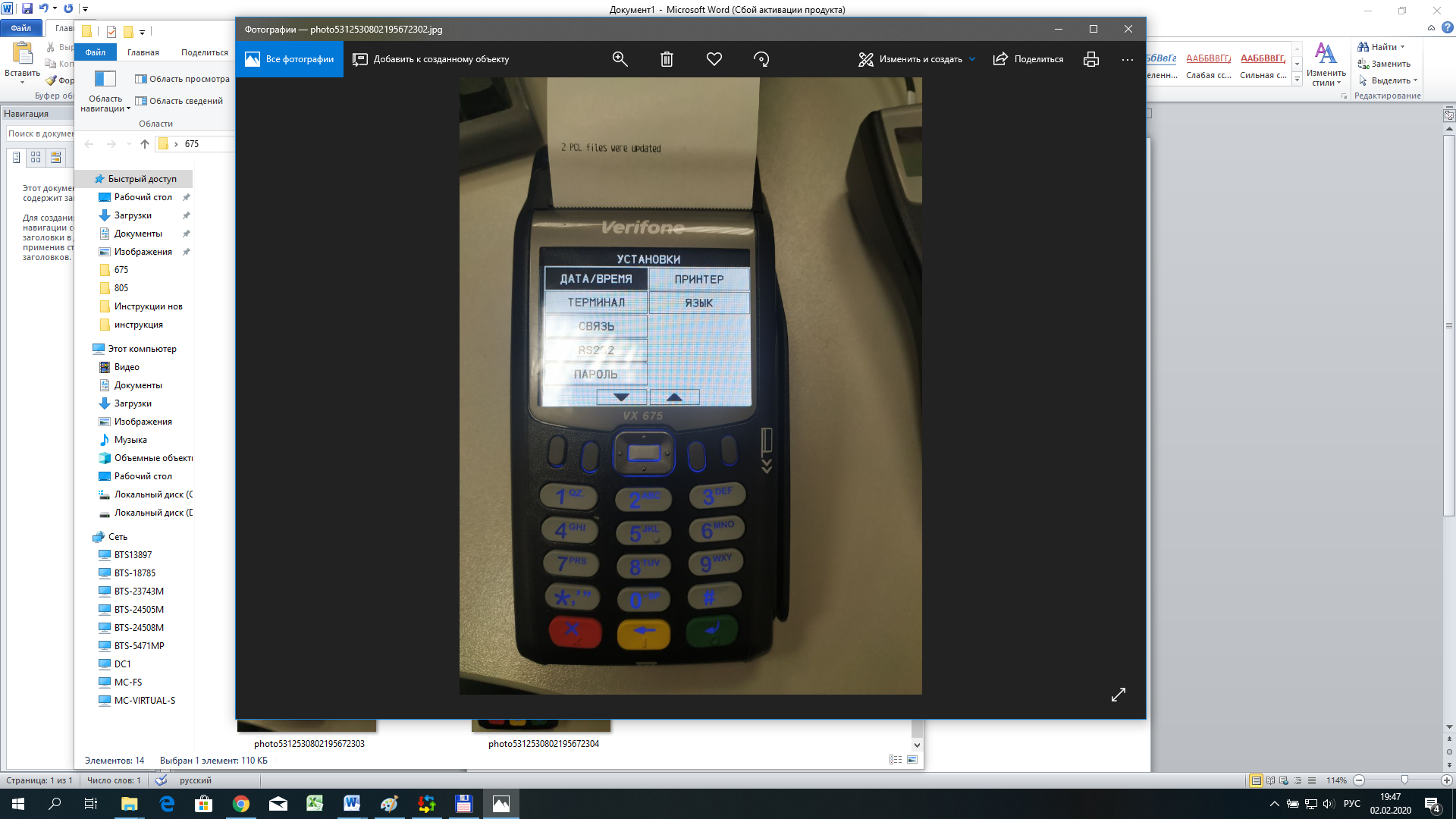 Мы перешли в меню УСТАНОВКИПеремещаемся курсорам который под экранам на пункт СВЯЗЬ и нажимаем ввод 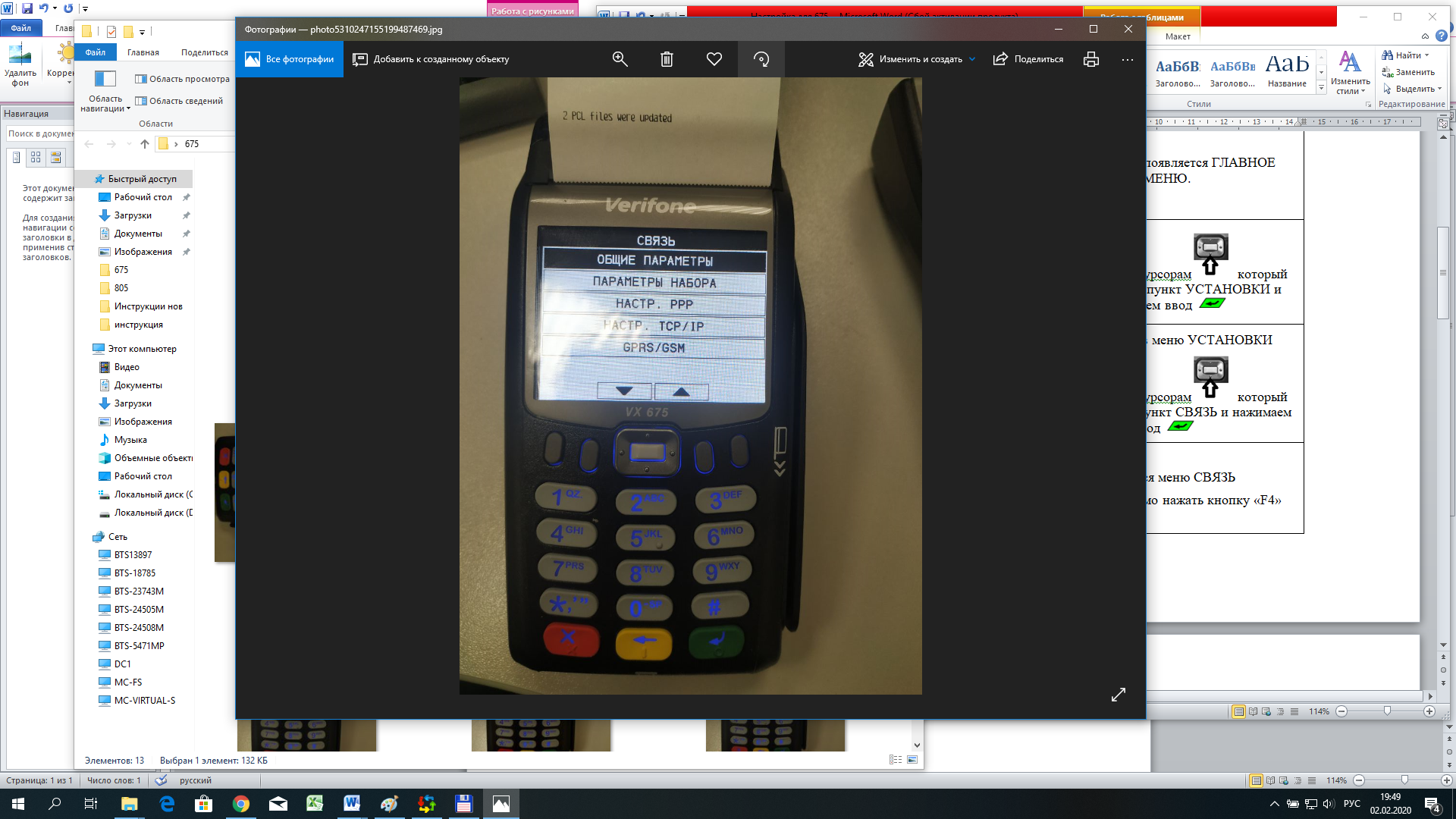 Мы перешли в меню СВЯЗЬПеремещаемся курсорам который под экранам на пункт НАСТ. TCP/IP и нажимаем ввод 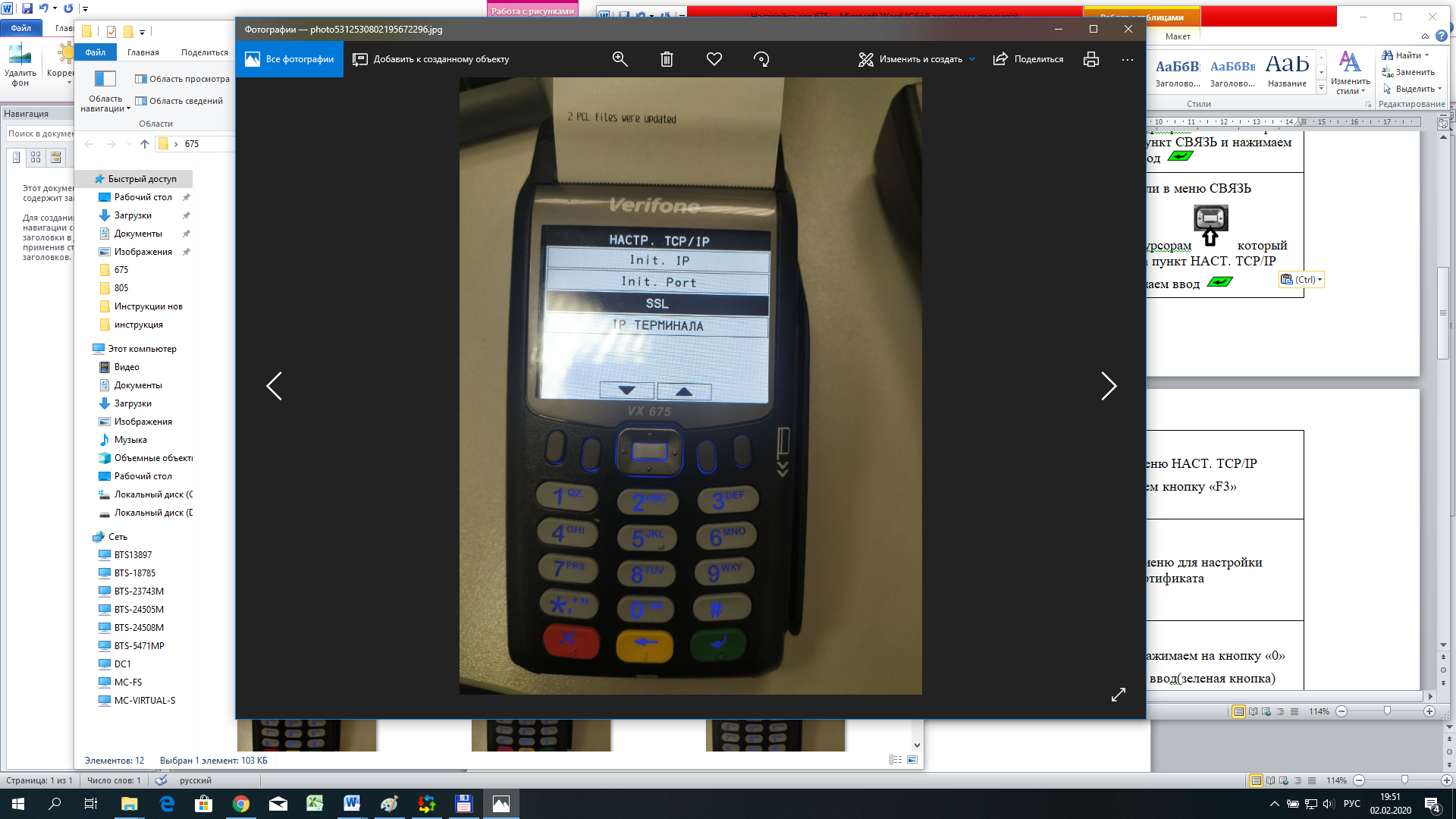 Мы перешли в меню НАСТ. TCP/IPПеремещаемся курсорам который под экранам на пункт SSL и нажимаем ввод 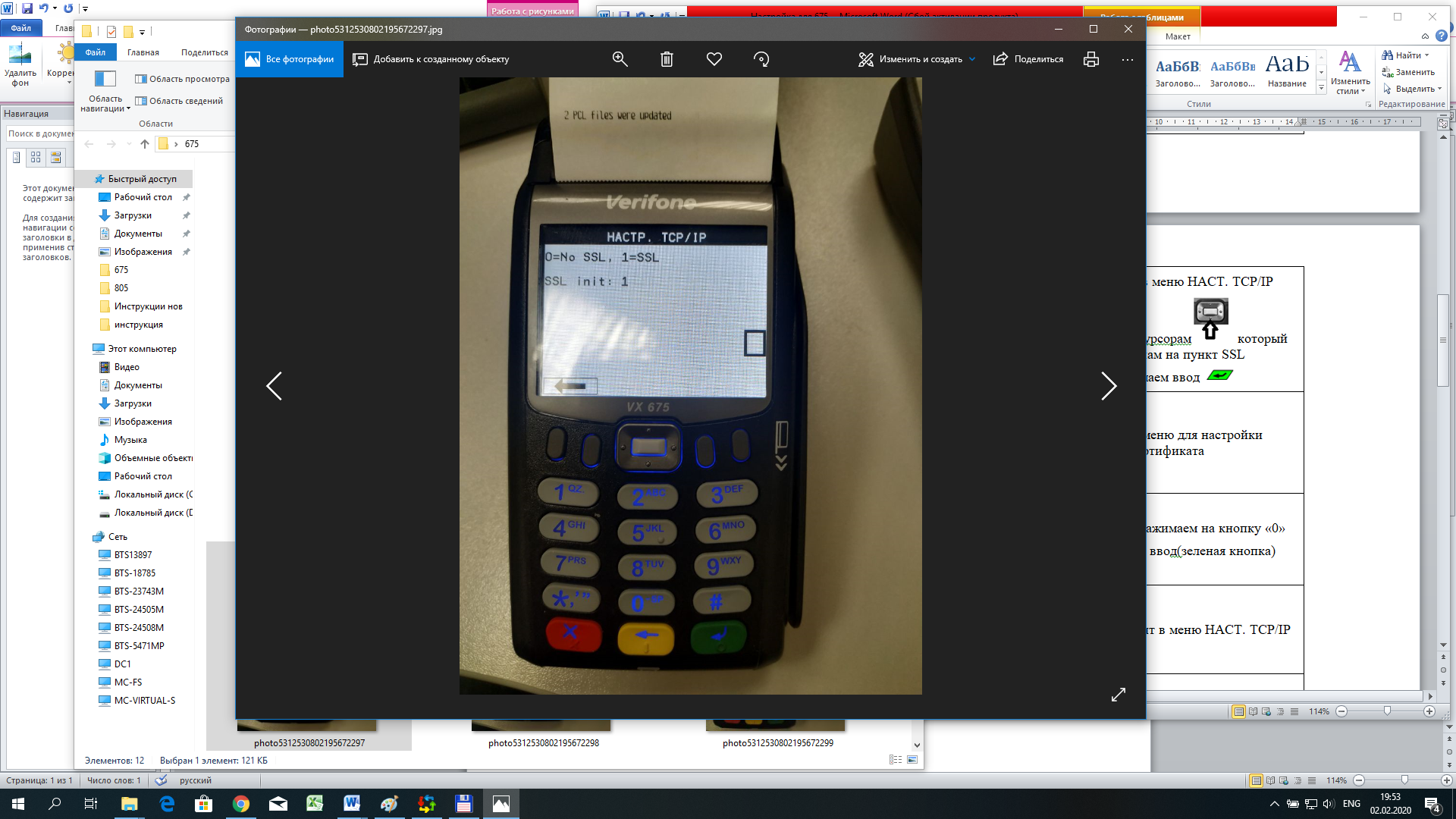 Появляется меню для настройки сертификата 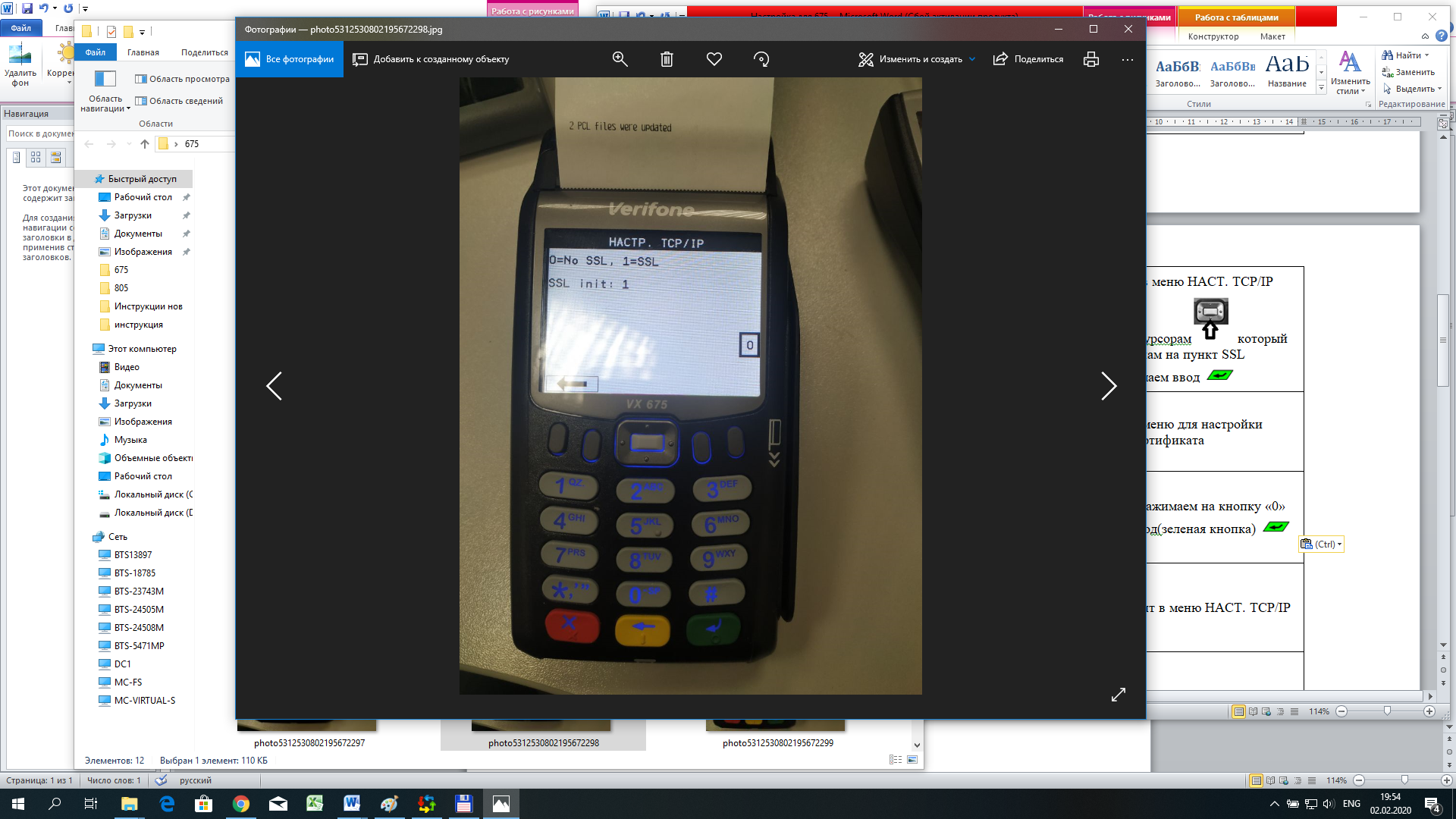 На клавиатуре нажимаем на кнопку «0»и нажимаем на ввод(зеленая кнопка) 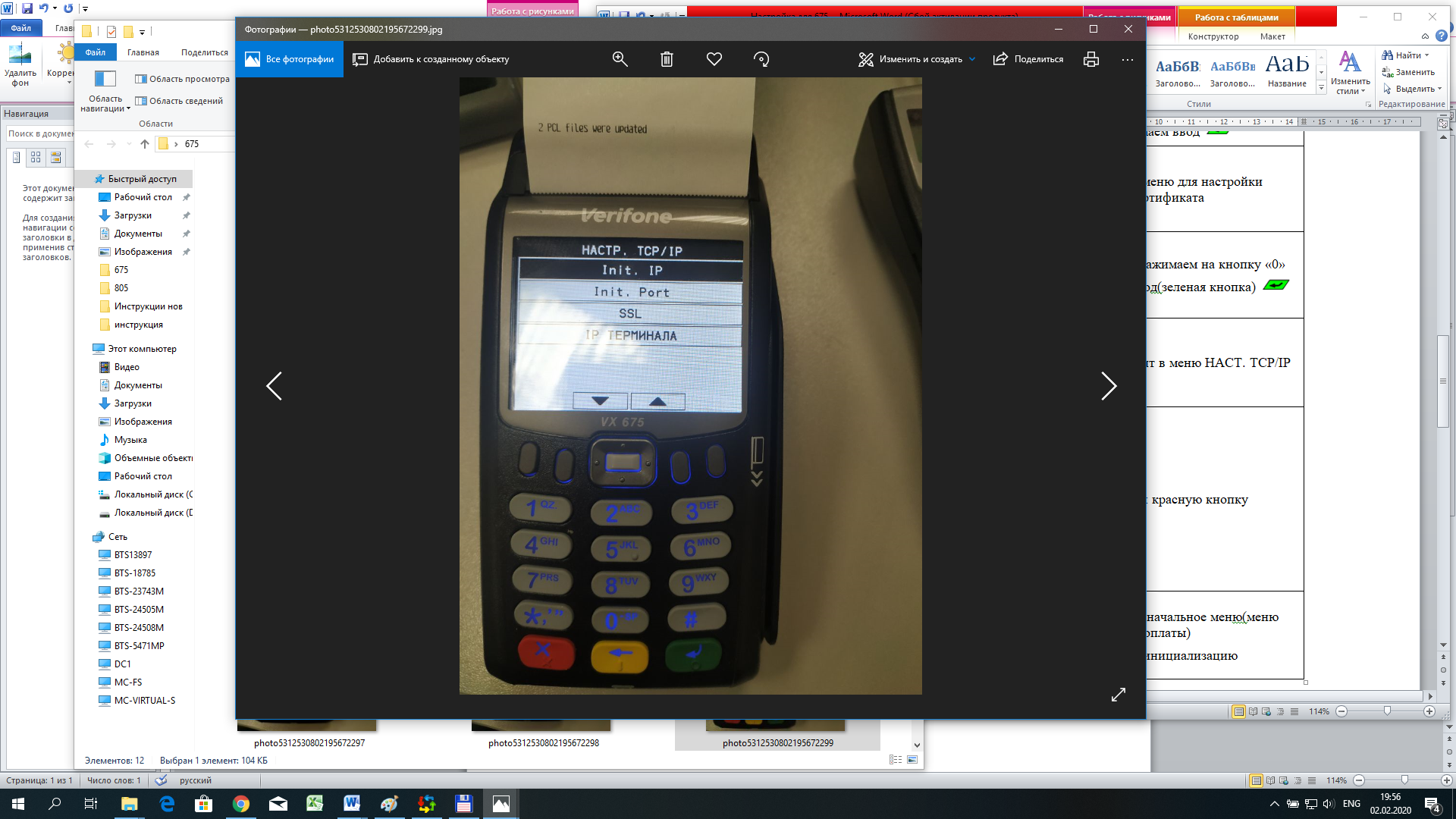 Терминал выходит в меню НАСТ. TCP/IPНажимаем красную кнопку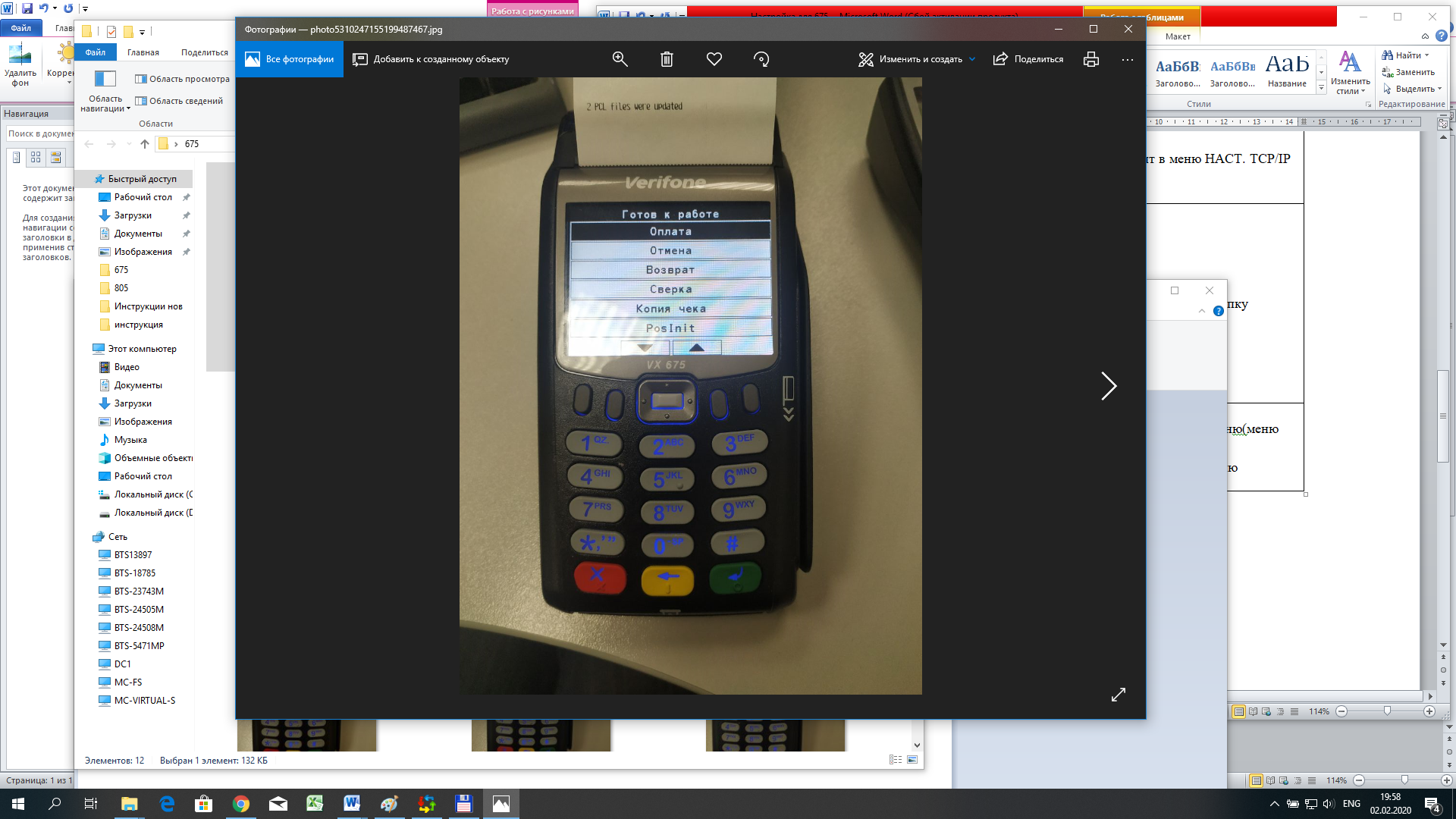 Вышли в первоначальное меню(меню оплаты)Делаем инициализациюНажмите клавишу «*» на клавиатуре терминала.Нажмите клавишу «*» на клавиатуре терминала.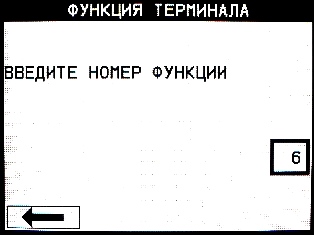 Введите цифру «6», а затем клавишу .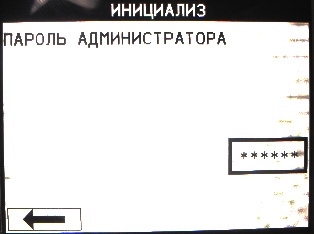 Введите пароль «166831», а затем клавишу .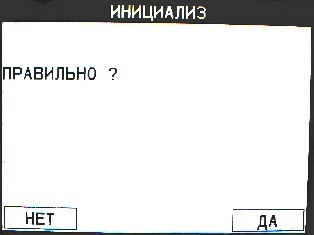 Нажмите клавишу .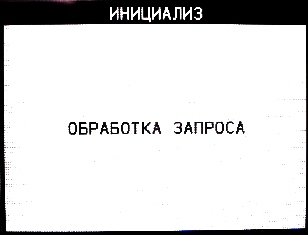 Терминал начнёт обновлять свою конфигурацию, на экране появится надпись «ОБРАБОТКА ЗАПРОСА». 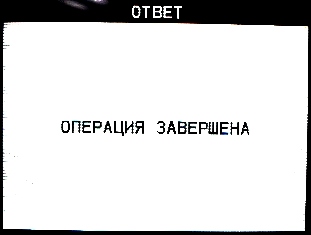 После успешного обновления на экране появится надпись «ОПЕРАЦИЯ ЗАВЕРШЕНА».Нажмите клавишу «#» на клавиатуре терминала.Появляется на экране терминала сообщение по вводу пароляВводим пароль «166831»И нажимаем зеленую кнопку  на терминале.На терминале появляется ГЛАВНОЕ МЕНЮ.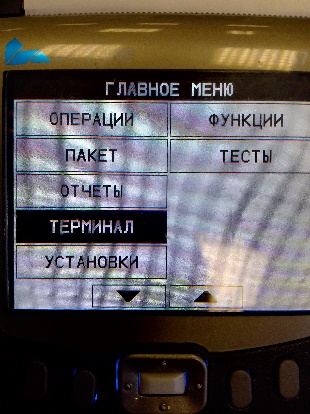 Перемещаемся курсорам который под экранам на пункт ТЕРМИНАЛ и нажимаем ввод 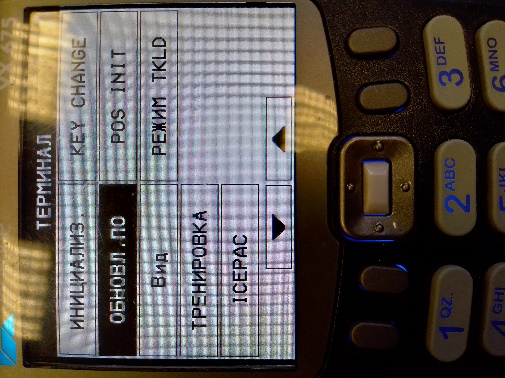 Перемещаемся курсорам который под экранам на пункт ОБНОВЛ. ПО и нажимаем ввод 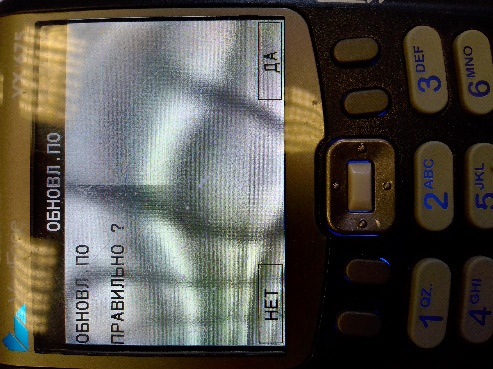 Нажимаем ввод 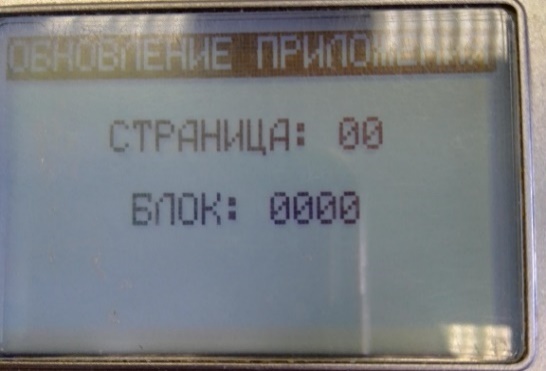 Началась загрузка ПО.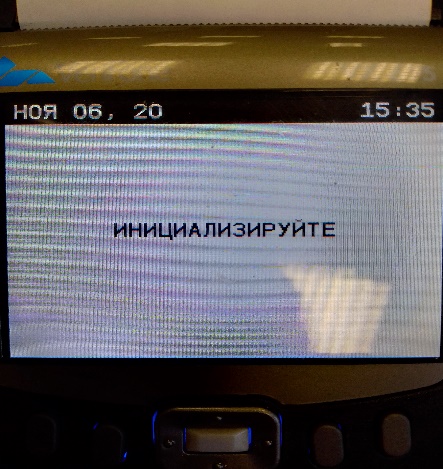 После загрузки и установки ПО терминал перезагрузиться. Может потребоваться выполнить инициализацию.